Publicado en  el 03/02/2017 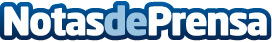 Apple e India alcanzan un acuerdo para trasladar la producción al paísDiseñado por Apple en California, hecho en IndiaDatos de contacto:Nota de prensa publicada en: https://www.notasdeprensa.es/apple-e-india-alcanzan-un-acuerdo-para Categorias: Internacional Consumo Otras Industrias Innovación Tecnológica http://www.notasdeprensa.es